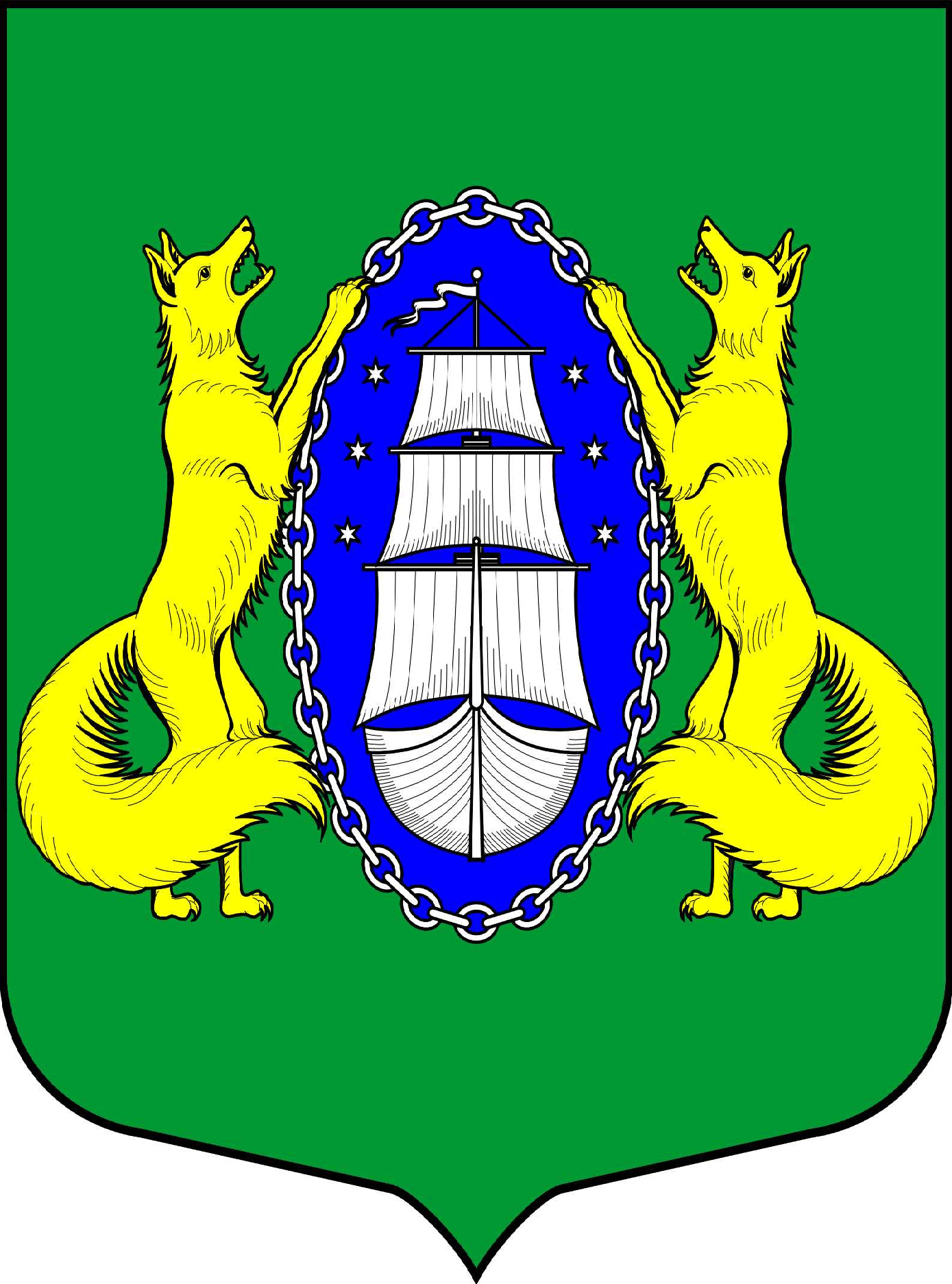 ВНУТРИГОРОДСКОЕ МУНИЦИПАЛЬНОЕ ОБРАЗОВАНИЕ САНКТ-ПЕТЕРБУРГА ПОСЕЛОК ЛИСИЙ НОСМУНИЦИПАЛЬНЫЙ СОВЕТпятый созывР Е Ш Е Н И Е____________________________________________________________________________13.06.2019 г. № 48                                                                                     г. Санкт-ПетербургО внесении изменений в  Положение о местной администрациимуниципального образования пос. Лисий Нос, утвержденное Решением МС от 01.02.2018 г. № 3В соответствии с Федеральным законом от 06.10.2003 № 131-ФЗ «Об общих принципах организации местного самоуправления в Российской Федерации», Законом Санкт-Петербурга от 23.09.2009 № 420-79 «Об организации местного самоуправления в Санкт-Петербурге»,  Уставом муниципального образования поселок Лисий Нос  МУНИЦИПАЛЬНЫЙ СОВЕТ РЕШИЛ:Внести изменения в  Положение о местной администрации муниципального образования поселок Лисий Нос, утвержденное Решением муниципального совета           МО пос. Лисий Нос от 01.02.2018 г. № 3:Пункт 5.8. изложить в следующей редакции: «5.8. Полномочия Главы местной администрации в периоды его отсутствия исполняются муниципальным служащим местной администрации, уполномоченным на осуществление указанных полномочий распоряжением Главы местной администрации».Контроль за исполнением Решения возложить на Главу муниципального образования В.М. Грудникова.Настоящее Решение вступает в силу с момента его принятия.Глава муниципальногообразования                                                                                                           В.М. Грудников